Rencana Pelaksanaan PembelajaranNama Sekolah		: SMP N 2 GODEANMata Pelajaran	: Pendidikan Jasmani Olahraga dan KesehatanMateri			: Permainan SepakbolaKelas/ Smester	: IX/IPertemuan		: ke-3Alokasi Waktu	: 2 x 40 menitStandar Kompetensi*	1.  Mempraktikan berbagai teknik dasar permainan dan  olahraga, dan nilai-nilai yang terkandung di dalamnyaKompetensi Dasar 1.1. Mempraktikkan variasi dan  kombinasi teknik dasar salah satu permainan dan olahraga beregu bola besar lanjutan dengan  koordinasi yang baik  serta  nilai kerjasama, toleransi, percaya diri, keberanian, menghargai lawan, bersedia berbagi tempat dan peralatan*A.	Tujuan Pembelajaran Siswa dapat melakukan variasi kombinasi teknik dasar menedang bola dengan kaki bagian dalam dan luar dengan benarSiswa dapat melakukan variasi kombinasi teknik dasar menggiring bola dengan kaki bagian dalam dan luar dengan benarSiswa dapat bermain sepakbola dengan baik menggunakan peraturan yang dimodifikasi untuk memupuk nilai kerja sama, toleransi, percaya diri, keberanian, menghargai temanKarakter siswa yang diharapkan : 	Tanggung jawab ( responsibility )Kerja sama ( Cooperation )Toleransi ( Tolerance )Percaya diri ( Confidence )B.	Materi PembelajaranPermainan SepakbolaVariasi dan kombinasi mengumpan dan menghentikan bola menggunakan kaki bagian dalam dan luarBermain sepakbola menggunakan peraturan yang dimodifikasiC.	Metode Pembelajaran	 Metode Pembelajaran Pendekatan TaktikD.  Langkah-Langkah Kegiatan PembelajaranE.  Sumber BelajarRuang terbuka yang datar dan amanBola,cune, rompi peluit, stopwatchBuku referensi, Roji, Pendidikan Jasmani, Olahraga dan Kesehatan Kelas IX,  F.  PenilaianPenilaian dilaksanakan selama proses dan sesudah pembelajaran     1.	Teknik penilaian: - Tes unjuk kerja (psikomotor):  	Lakukan teknik dasar mengumpan, menggiring bola dengan kaki bagian dalam dan luar.Keterangan:Penilaian terhadap kualitas unjuk kerja peserta ujian, dengan rentang nilai antara 1 sampai dengan 4		Jumlah skor yang diperolehNilai =  ----------------------------------------- X 50		Jumlah skor maksimal- Pengamatan sikap (afeksi):  	Mainkan permainan sepakbola dengan peraturan yang telah dimodifikasi.  Taati aturan permainan, kerjasama dengan teman satu tim dan tunjukkan perilaku sportif, keberanian, percaya diri dan menghargai temanKeterangan:Berikan tanda cek ( √ ) pada kolom yang sudah disediakan, setiap peserta ujian menunjukkan atau menampilkan perilaku yang diharapkan.  Tiap perilaku yang di cek ( √ ) memdapat nilai 1Jumlahskor yang diperolehNilai  =  ----------------------------------------- X 30Jumlah skor maksimal-  Kuis/embedded test (kognisi):Jawab secara lisan atau peragakan dengan baik, pertanyaan-pertanyaan mengenai konsep gerak dalam permainan sepakbolaKeterangan:Penilaian terhadap kualitas jawaban peserta ujian, dengan rentang nilai antara 1 sampai dengan 4Jumlah skor yang diperolehNilai =  ----------------------------------------- X 20Jumlah skor maksimalNilai akhir yang diperoleh siswa =	2.	Rubrik Penilaian     RUBRIK PENILAIAN UNJUK KERJA TEKNIK DASAR PERMAINAN SEPAKBOLARUBRIK PENILAIANPERILAKU DALAM PERMAINAN SEPAKBOLARUBRIK PENILAIAN PEMAHAMAN KONSEP GERAK DALAM PERMAINAN SEPAKBOLANoDeskripsiwaktu1.2.Pendahuluan- Siswa dibagi menjadi 3 bersyaf, berdo’a, berhitung, presensi dan apersepsi.- Kemudian guru menjelaskan materi yang akan diajarkan.- Siswa mengambil jarak secukupnya, kemudian lakukan stretching.- Pemanasan dengan permainan, melakukan permainanan menjala ikan dengan lapangan yang sudah ditentukan, di ambil 2 siswa untuk menjadi jala, kemudian mengejar siswa yang lain secara bergandengan.Pembelajaran Inti- Eksplorasi Siswa di bagi menjadi 4 kelompok dan menggunakan dua lapangan yang ukurannya sudah dimodifikasi. Kemudian bermain sepak bola dengan peraturan, 5 menit pertama kelompok A menggiring dan menendang menggunakan kaki bagian dalam, kelompok B menggiring menggunakan kaki bagian luar. Aba-aba pergantian teknik menggunakan peluit sebanyak 2x. (bergantian cara menendang dan menggiringnya). Bila salah satu kelompok tidak menggunakan teknik yang ditentukan maka dianggap pelanggaran.ElaborasiBagaimana agar tidak kesulitan dalam menguasai bola menggunakan kaki bagian dalam?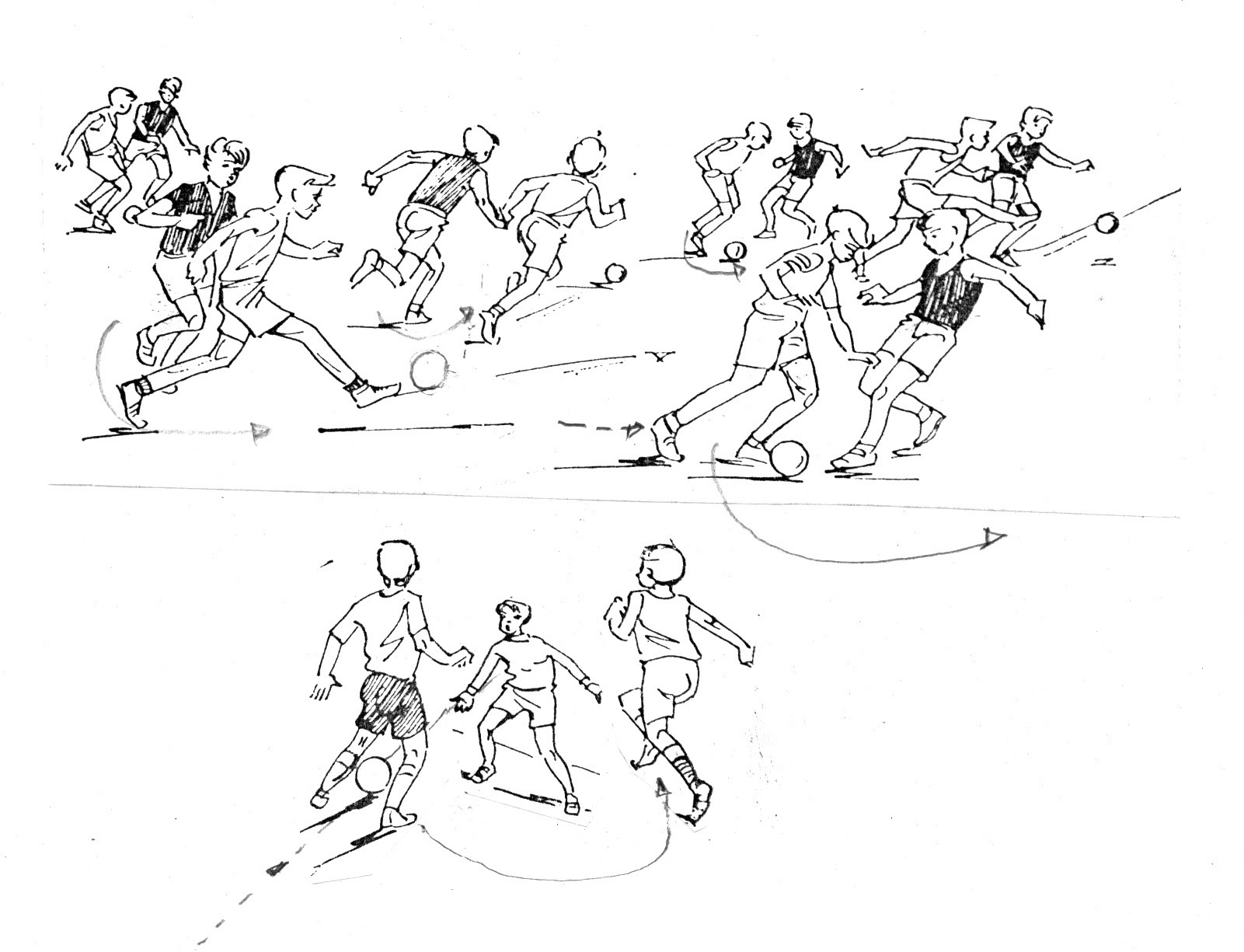 Apa yang harus dilakukan agar teman tidak kesulitan menguasai bola?Latihan1.Siswa dibagi menjadi 4 kelompok 2.Masing-masing kelompok membawa satu bola3.Posisi berhadap-hadapan kemudian menggiring dengan kaki bagian luar dan dalam setelah sampai ditengah lalu mengumpan dengan kaki bagian luar. Berikutnya menggunakan kaki bagian dalam. Setelah menggiring dan umpan menuju barisan paling belakang.Konfirmasi-Siswa kembali dibagi menjadi 4 kelompok, kemudian bermain kembali dengan menggunakan teknik yang sudah diajarkan, dalam permainan ini harus menggunakan teknik tersebut dan harus mencetak angka duntuk mengetahui tim yang menang.Penutupa.PendinginanSiswa berbaris berbentuk lingkaran kemudian mengayun-ayun lengan dengan posisi membungkuk kedepan. Kemudian melemaskan kaki dan seluruh badan sampai terasa cukup nyaman.b.Siswa dibariskan, berhitung, kemudian mengevaluasi pembelajaran yang sudah dilakukan.Berdo’a, dibubarkan kemudian ganti pakaian, siap mengikuti pelajaran berikutnya menit15 menit25 menit10 menit10 menitIndikator Pencapaian   KompetensiPenilaianPenilaianPenilaianIndikator Pencapaian   KompetensiTeknikBentuk InstrumenContohInstrumen Aspek  PsikomotorVariasi dan kombinasi teknik dasar (menggiring dan menendang  mengunakan kaki bagian dalam dan luar)Bermain bola dengan peraturan yang dimodifikasiAspek  KognitifMengetahui bentuk –bentuk variasi dan kombinasi teknik dasar menendang, dan menggiring bola. Aspek AfektifDapat bekerjasama dengan teman dalam kelompok dan  berbagi tempat serta peralatan dengan teman Tes    praktik(Kinerja)Tes tertulisTesobservasiTes Contoh KinerjaPilihan ganda/uraian singkatLembar  observasiLakukan variasi dan kombinasi  menggiring, menendang bola dengan kaki bagian    dalam, luar kaki.Dapat bekerjasama dengan teman dalam kelompok dan  berbagi tempat serta peralatan dengan teman Aspek Yang DinilaiKualitas GerakKualitas GerakKualitas GerakKualitas GerakAspek Yang Dinilai1234    Melakukan Variasi dan Kombinasi Teknik Dasar Mengumpan,  Menggiring Bola Dengan Kaki Bagian Dalam dan Luar1.  Bentuk gerakan kaki saat menendang bola diayun ke depan arah bola2.  Bentuk gerakan kaki saat menggiring bola mendorong bola ke depan arah bola3.  Posisi badan yang benar saat akan melakukan teknik dasar mengumpan dan menggiring dibawa ke depan4.  Bentuk arah bola hasil mengumpan dengan kaki bagian dalam datar di atas tanah/lapangan5. Bentuk arah bola hasil mengumpam dengan kaki bagian luar datar di atas tanah/lapangan.JUMLAHJUMLAH SKOR MAKSIMAL: 20PERILAKU YANG DIHARAPKANCEK (√ )1.  Bekerja sama dengan teman satu tim2.  Keberanian dalam melakukan gerakan (tidak ragu-ragu)3.  Mentaati peraturan4.  Menghormati wasit(sportif)5.  Menunjukkan sikap bersungguh-sungguh dalam bermainJUMLAHJUMLAH SKOR MAKSIMAL: 5Pertanyaan yang diajukanKualitas JawabanKualitas JawabanKualitas JawabanKualitas JawabanPertanyaan yang diajukan12341.  Bagaimana posisi pergelangan kaki saat  menggiring dengan kaki bagian dalam dan luar ?2. Bagaimana cara menguasai bola dengan mudah saat    menggunakan kaki bagian dalam?3 .Bagaimana posisi pergelangan kaki saat mengoper bola dengan kaki bagian dalam dan luar ?JUMLAHJUMLAH SKOR MAKSIMAL: 8
Mengetahui,Drs. SyamsudiNIP : 19540110 198203 1 005Godean, 19 Agustus  2013Aziz Tri WusonoNIM : 10601241088